Р Е Ш Е Н И Еот 20 декабря 2019г.                         рп Усть-Абакан                                     № 71О внесении изменения в решение Совета депутатов Усть-Абаканского поссовета от 22.11.2019г. № 56 «Об установлении земельного налога на территории  муниципального образования Усть-Абаканский поссовет»Рассмотрев рекомендацию Межрайонной ИФНС России № 3 по Республике Хакасия, руководствуясь Уставом муниципального образования Усть-Абаканский поссовет,Совет депутатов Усть-Абаканского поссоветаР Е Ш И Л:1. Внести изменение в решение Совета депутатов Усть-Абаканского поссовета от 22.11.2019г. № 56 «Об установлении земельного налога на территории  муниципального образования Усть-Абаканский поссовет» следующего содержания:а) пункт 6 - исключить.2. Настоящее Решение вступает в силу с 01 января 2020 года.3. Направить настоящее Решение для подписания и опубликования в газете «Усть-Абаканские известия» Главе Усть-Абаканского поссовета Н.В. Леонченко. ГлаваУсть-Абаканского поссовета                                                                   Н.В. ЛеонченкоПредседатель Совета депутатовУсть-Абаканского поссовета                                                                   М.А. Губина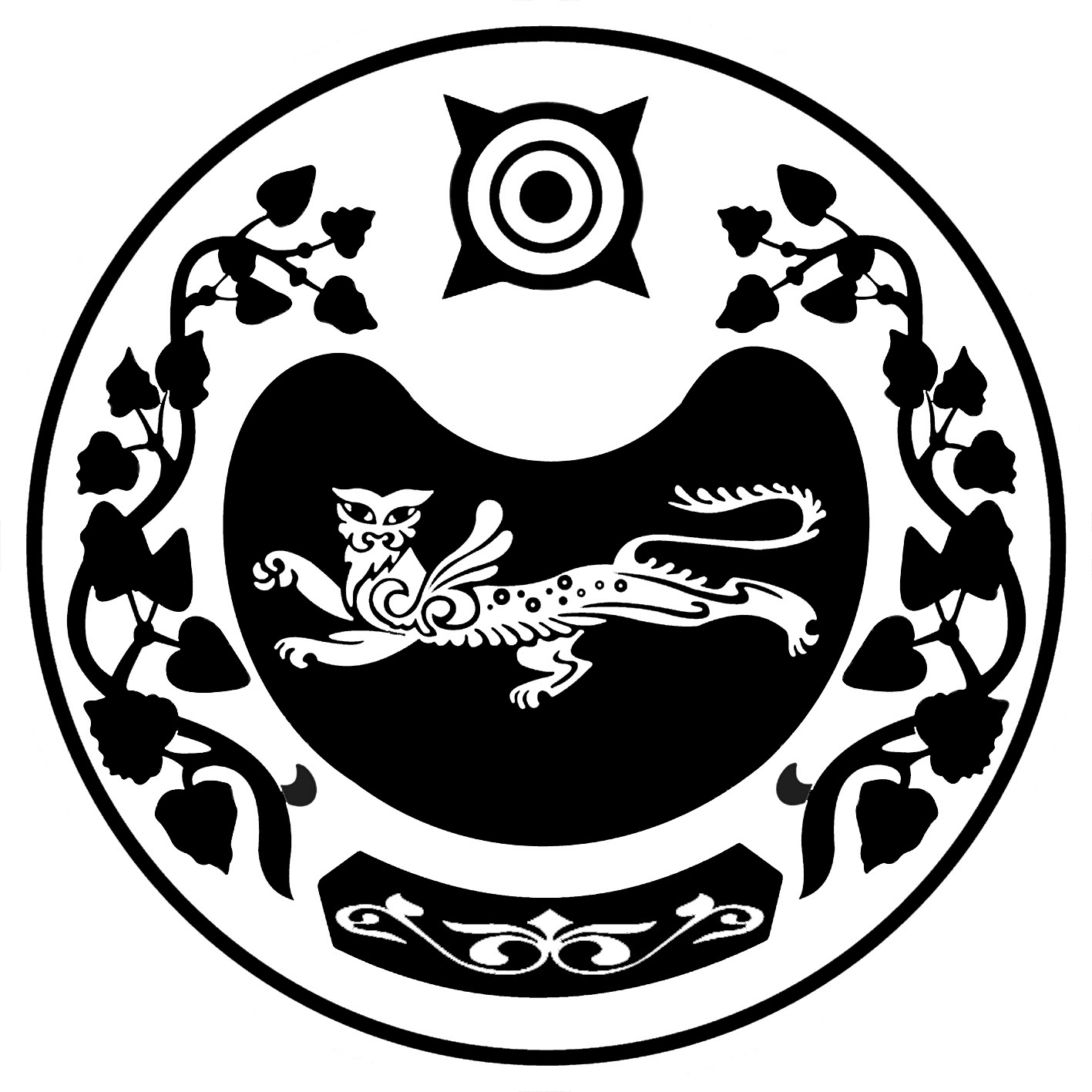 СОВЕТ ДЕПУТАТОВ УСТЬ-АБАКАНСКОГО ПОССОВЕТА